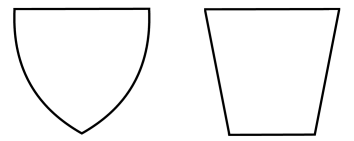 Items CarriedMundane Gear:
Weapons:
Armour:
Temporary Magic Items:
Permanent Magic Items:SkillsWeapon MasteryTreasure			Carried			Stored At		Stored AtHirelings and AssociatesPropertyPrime Base/Home Location:Description:Items Stored There:Secondary Base/Home Location:Description:Items Stored There:Secondary Base/Home Location:Description:Items Stored There:DRUID SPELL LISTDRUID SPELL PROGRESSIONCleric AbilitiesTurning Undead Table	7, 9 or 11: Number needed on 2d6 to turn 2d6HD of undead successfully	T : Can automatically turn 2d6HD of undead 	D : Can automatically destroy 2d6HD of undead 	D+ : Can automatically destroy 3d6HD of undead	D# : Can automatically destroy 4d6HD of undeadClerical Order Powers:Cleric SpellsThief AbilitiesLevel 4: Gain 80% chance of reading any languageLevel 10: Gain ability to cast magic user spells from scrolls (10% chance of backfire)Backstab: +4 to hit, damage x2 (level 1-8), x3 (9-17), x4 (18-26), x5 (27-35), x6 (36)Assassin AbilitiesAssassinate: Requires extra round to prepare. Base chance 50% +5% per assassin level -5% per victim level or HDLevel 4: Backstab (2x damage if striking unobserved from behind)AcrobaticsBardSongs KnownLevel 1 (slots per day:    )Level 2 (slots per day:    )Level 3 (slots per day:    )Level 4 (slots per day:    )Level 5 (slots per day:    )Bardic InspirationUndead Turning: As cleric of equal level, each attempt costs 2 spellsong levelsKnack: Activate magic items of other classes, each use costs spellsong slot of equal or higher level magicRake MerchantSpell ProgressionThief Skill 1:Thief Skill 2:Broker Points: Treasure Maximum Value Population Multiplier: CargoType			Encumberance		ValueSpell BookLevel1Level2Level 3Level 4Level 5Level 6Level 7Level 8Level 9LibraryTotal Value:Maximum Spell Level Possible:Major Texts:Spells and Magic Items Created:Magic User Spell ProgressionMedicine ManLevel 3 Ability: Can identify any plant or plant like monster, 50% +3% per level, up to 95%Level 6:Level 9:Level 12:Level 15:Level 18:SpellsLevel 1
Charm Person (RC 44)
Detect Magic (RC45) 
Detect Danger (RC 41)
Faerie Fire (RC 41)
Light* (RC 45)) 
Locate (RC 41
Magical Stone
Purify Food and Water (RC 35) 
Predict Weather (RC 41)
Remove Fear* (RC35)
Resist Cold (RC 35)
Shield (RC 46)
Sleep (RC 45)
Ventriloquism (RC 46)
Level 2
Bless* (RC 35)
Cure Light Wounds*
Find Traps (RC 35)
Heat Metal (RC 41)
Mirror Image (RC 47)
Obscure (RC 41)
Phantasmal Force (RC 47)
Resist Fire (RC 35) 
Produce Fire (RC 41)
Silence 15’ Radius (RC 35)
Snake Charm (RC 35) 
Speak With Animal (RC, 35)
Warp Wood (RC 41)
Web (RC 47)Level 3
Call Lightning (RC 41)
Continual Light* (RC 46)
Cure Blindness (RC 36)
Cure Disease* (RC 36)
Cure Moderate Wounds*
Dispel Magic (RC 48) 
Growth of Animal (RC 36)  
Hold Person* (RC. 48) 
Prot. From Poison (RC 42)
Remove Curse* (RC 36)
Speak With Plants (RC 37)
Stoneshape
Striking (RC 36)
Water Breathing (RC 49)Level 4
Charm Monster (RC 49)
Control Temperature 10’ (RC 42) 
Create Water (RC 36) 
Cure Serious Wounds
Growth of Plants (RC 49)
Hallucinatory Terrain (RC 50)
Insect Plague (RC 37)
Neutralise Poison* (RC 37)
Polymorph Other (RC 50) 
Polymorph Self (RC 50)
Prot. from Lightning(RC 42)
Sticks to Snakes (RC 37) 
Summon Animals (RC 42)
Wall of Fire (RC 51)Level 5
Anti Plant Shell (RC 42)
Commune (RC 37)
Create Food (RC 37) 
Create Normal Animals (RC 38) 
Control Winds (RC 42)
Hold Monster* (RC 52)
Insect Plague (RC 37)
Languages*
Pass Plant (RC 42)
Quest* (RC 38)
Raise Dead* (RC 38) 
Speak With Monsters (RC 39)
Truesight (RC 38)
Woodform (RC 52)Level 6
Aerial Servant (RC 38)
Animate Objects (RC 38) 
Anti Animal Shell (RC 43) 
Anti Magic Shell (RC 53)
Barrier* (RC 38)
Charm Plant (RC 54) 
Cure Critical Wounds* 
Find the Path (RC 39) 
Lower Water (RC 53)
Mass Charm (RC 57)
Speak With Monsters (RC 39)
Summon Weather (RC 43)
Transport Through Plants (RC 43)
Turn Wood (RC 43)Level 7
Create Any Monsters (RC 59)
Creeping Doom (RC 43)
Cureall (RC 38)
Earthquake (RC 38) 
Gate (RC 59)
Immunity (RC 59) 
Metal to Wood (RC 43) 
Shapechange (RC 60)
Survival (RC 39)
Regenerate*
Restore* (RC 39) 
Summon Elemental (RC 43)
Weather Control (RC 43)
Wish (RC 40)Name:Class:Alignment:Level:WeaponLvlRangeDamageDefenceSpecialTHACOPlatinum PiecesGold PiecesElectrum PiecesSilver PiecesCopper PiecesGems/Jewellery, etc.NameLocationPosition/RelationshipPayLevel 1Level 2Level 3Level 4Analyse (RC 44)Bless* (RC 35)Call Lightning (RC 41)Charm Monster (RC 49)Charm Person (RC 44)Cure Light Wounds*(RC 34)Continual Light* (RC 46)Confusion (RC 49)Detect Magic (RC45)Detect Invisible (RC 46)Cure Blindness (RC 36)Control Temperature 10’ (RC 42)Detect Danger (RC 41)ESP* (RC 46)Cure Disease* (RC 36)Create Air (RC. 48)Faerie Fire (RC 41)Find Traps (RC 35)Dispel Magic (RC 48)Create Water (RC 36)Light* (RC 45)Heat Metal (RC 41)Fly (RC 48)Dimension Door (RC 49)Locate (RC 41)Invisibility (RC 46)Growth of Animal (RC 36)Dispel Fog (Gaz9 20)Purify Food and Water (RC 35)Know Alignment* (RC 35)Hold Animal* (RC 42)Enchanted Weapon (PC1 44)Precipitation (Gaz9 18)Knock (RC 46)Hold Person* (RC. 48)Growth of Plants (RC 49)Predict Weather (RC 41)Levitate (RC 46)Horse Rush (PC1 44)Insect Plague (RC 37)Read Language (RC 46)Mirror Image (RC 47)Infravision (RC 48)Neutralise Poison* (RC 37)Remove Fear* (RC35)Obscure (RC 41)Protection From normal Missiles (RC 49)Plant Door (RC 42)Resist Cold (RC 35)Resist Fire (RC 35)Prot. From Poison(RC 42)Polymorph Other (RC 50)Shield (RC 46)Produce Fire (RC 41)Remove Curse* (RC 36)Polymorph Self (RC 50)Sleep (RC 45)Silence 15’ Radius (RC 35)Speak With Plants (RC 37)Protection from Lightning(RC 42)Speak With Animals (RC, 35)Snake Charm (RC 35)Speak With the Dead(RC 36)Sticks to Snakes (RC 37)Ventriloquism (RC 46)Warp Wood (RC 41)Striking (RC 36)Summon Animals (RC 42)Watcher (PC1 43)Web (RC 47)Water Breathing (RC 49)Wall of Fire (RC 51)Level 5Level 6Level 7Spells on ScrollsAnti Plant Shell (RC 42)Aerial Servant (RC 38)Create Any Monsters (RC 59)Commune (RC 37)Animate Objects (RC 38)Creeping Doom (RC 43)Create Food (RC 37)Anti Animal Shell (RC 43)Cureall (RC 38)Create Normal Animals (RC 38)Anti Magic Shell (RC 53)Dance (RC 57)Control Winds (RC 42)Barrier* (RC 38)Earthquake (RC 38)Cure Moderate Wounds*Charm Plant (RC 54)Gate (RC 59)Dissolve (RC 42)Create Magical Monsters (RC 57)Immunity (RC 59)Hold Monster* (RC 52)Cure Serious Wounds*Maze (RC 59)Magic Jar (RC 52)Find the Path (RC 39)Metal to Wood (RC 43)Passwall (RC 52)Lore (RC 55)Regenerate*Pass Plant (RC 42)Lower Water (RC 53)Restore* (RC 39)Quest* (RC 38)Mass Charm (RC 57)Shapechange (RC 60)Raise Dead* (RC 38)Move Earth (RC 53)Summon Elementa (RC 43)Rock (PC1 45)Stoneform (RC 54)Survival (RC 39)Speak With Monsters (RC 39)Summon Weather (RC 43)Travel (RC 40)Telekinesis (RC 52)Teleport (RC 52)Weather Control (RC 43)Truesight (RC 38)Transport Through Plants (RC 43)Wish (RC 40)Woodform (RC 52)Turn Wood (RC 43)Wizardry (RC 40)Level12345671122321432532164227422184322944221104432211543221125442221355432214555322115655432216665543217666554318766654319776665420877665421887766522888776523888877624888887625988888726999888727999998728109999982910101099993010101010109931111010101010932111111101010103311111111111010341211111111111035121212121111113612121212121212Cleric Level123456789-1011-1213-1415-1617-2021-2425-2829-3233-36Skeleton7TTDDDDDDD+D+D+D+D+D#D#D#Zombie97TTDDDDDDD+D+D+D+D+D#D#Ghoul1197TTDDDDDDD+D+D+D+D+D#Wight-1197TTDDDDDDD+D+D+D+D+Wraith--1197TTDDDDDDD+D+D+D+Mummy---1197TTDDDDDDD+D+D+Spectre----1197TTDDDDDDD+D+Vampire-----1197TTDDDDDDD+Phantom------1197TTDDDDDDHaunt-------1197TTDDDDDSpirit--------1197TTDDDDNightshade---------1197TTDDDLich----------1197TTTTSpecial-----------1197TTTLevel 1Level 2Level 3Clear SightBless*Continual Light*Cure light wounds*Cure Moderate WoundsChardastes Breath*Detect EvilDust DevilCure Blindness*Detect MagicFind TrapsCure Disease*DiagnoseHold Person*Cure Serious Wounds*Light*Know AlignmentGrowth of Animal*Magical StoneResist FireLocate ObjectProtection From EvilSilence 15’ RadiusRemove Curse*Purify Food and waterSnake CharmSpeak with the DeadRemove Fear*Speak With AnimalStrikingResist ColdTripStoneshapeSanctuaryWithdrawWater WalkLevel 4Level 5Level 6AbjureCommuneAerial ServantAnimate DeadCreate FoodAnimate ObjectsCreate WaterDispel EvilBarrier*Cure Critical Wounds*GeyserBlessed SanctumDispel MagicInsect PlagueCreate Normal AnimalsHoly CrusaderMagic FontCureallLanguagesMoonbeamFind the PathNeutralise Poison*Quest*Flame StrikeProtection from Evil 10’ RadiusRaise Dead*LoreSpeak With PlantsSacrifice*Speak With Monsters*Sticks to SnakesStone to Flesh*StatueWater BreathingTruesightWord of RecallLevel 7Spells on ScrollsSpells Freely Cast AtEarthquakeCleric Lever 9 – Level 1 SpellsGate*Cleric Level 14 - :Level 2 SpellsHoly WordCleric Level 18 – Level 3 SpellsMass Heal* Cleric Level 23 – Level 4 SpellsRaise Dead Fully*Cleric Level 27 – Level 5 SpellsRegenerateCleric Level 32 – Level 6 SpellsRestore*Cleric Level 36 – Level 7 SpellsSummon ElementalSurvivalTravelWishWizardryLevelOpen LocksFind TrapsRemove TrapsClimb WallsMove SilentlyHide In ShadowsPick PocketsHear Noise1151010882010203022015158925152535325202090302030404302525913524354553530309240284050640353493443245547454038944835505885045429552385562924504696554160661058545097584465701162585498614770741266625899645075781369666110066538081147270641016856858415757367102705890871678767010372609590178180731047462100921884837610576641059419868679106786611096208889821078068115982190928510882701201002292948810984721251022394969111086741301042496989411188761351062598999711289781401082610010010011390801451102710210110311491821501122810410210611592841551142910610310911693861601163010810411211794881651183111010511511895901701203211210611811996921751223311410712112097941801243411610812412198961851263511810912712299981901283612011013088100100195130LevelOpen LocksFind TrapsRemove TrapsClimb WallsMove SilentlyHide In ShadowsPick PocketsHear Noise1151010882010203022015158925152535325202090302030404302525913524354553530309240284050640353493443245547454038944835505885045429552385562924504696554160661058545097584465701162585498614770741266625899645075781369666110066538081147270641016856858415757367102705890871678767010372609590178180731047462100921884837610576641059419868679106786611096208889821078068115982190928510882701201002292948810984721251022394969111086741301042496989411188761351062598999711289781401082610010010011390801451102710210110311491821501122810410210611592841551142910610310911693861601163010810411211794881651183111010511511895901701203211210611811996921751223311410712112097941801243411610812412198961851263511810912712299981901283612011013088100100195130Character LevelTightrope Walking (%)Pole VaultingHigh JumpingLong JumpingLong JumpingTumbling (%)Falling/Damage reductionCharacter LevelTightrope Walking (%)Pole VaultingHigh JumpingStandingRunning15010’5’5’10’301d625511’5’5’11’3236012’5’6’12’3446313’6’6’13’362d656614’6’7’14’3866915’6’7’15’4077216’7’8’16’4287517’7’8’17’443d697818’7’9’18’46108119’7’9’19’48118420’8’10’20’50128720’8’10’21’524d6139021’8’11’22’54149321’8’11’23’56159622’8’12’24’58169922’9’12’25’605d61710223’9’13’26’621810523’9’13’27’641910824’9’14’28’662011124’9’14’29’686d62111425’10’15’30’702211725’10’15’31’722312026’10’16’32’742412326’10’16’33’767d62512627’10’17’34’782612927’11’17’35’802713228’11’18’36’822813528’11’18’37’848d62913828’11’19’38’863014129’11’19’39’883114429’12’20’40’903214729’1220’41’929d63315030’12’21’42’943415330’12’21’43’963515630’12’22’44’983615930’13’22’45’10010d6Spellsong LevelD20% Checkd6 Check1+2+10%+12+3+15%+23+4+20%+24+5+25%+35+6+30%+3LevelOpen LocksClimb WallsMove SilentlyHide In ShadowsHear Noise1158820103022089251535325903020404309135244553592402850640934432547459448355885095523862924965541661058975844701162986147741266996450781369100665381147210168568415751027058871678103726090178110474629218841057664941986106786696208810780689821901088270100229210984721022394110867410424961118876106259811289781082610011390801102710211491821122810411592841142910611693861163010811794881183111011895901203211211996921223311412097941243411612198961263511812299981283612088100100130Level123456789112232142252216222732218332293332110333321143332112444321134443221444443215544432116555432217655443218655443211965554322206555443221655544321226655543222366665433224776655432257766554432677766554327777665554288876666542988777665530888777665318887777663298888777633999888777349999888873599999988836999999999Level123456789Total spell levels11122232144226522196222127322117833222393332131103333240114333214712444321521344432258144444326715544432175165554322871765544329918655443211071965554322119206555443213221655544321141226655543221572366665433217224776655432188257766554432052677766554322027777665554237288876666542532988777665527130888777665288318887777663043298888777632233999888777342349999888873613599999988838136999999999405LevelACDamage BonusAttacksMvMagic EquivalentAbilitiesClimb WallsMove SilentlyHide In ShadowsHear Noise19+1d31120’-8820103028+1d41130’SilverAwareness8925153537+1d51140’90302040461150’Falling (1)9135244555+1d61150’+1 weaponHeal Self92402850641160’9344325473+1d81170’94483558821180’Speak with animals9552386291+2d41190’965541661001200’+2 weapon9758447011-1+1d101210’Feign Death9861477412-22220’Falling (2)9964507813-32230’10066538114-3+1d122240’Speak With Anyone10168568415-42250’+3 weapon10270588716-42260’10372609017-4+2d62260’Resistance10474629218-52270’10576649419-52270’10678669620-5+2d82280’+4 weaponMind Block Falling (3)10780689821-52280’108827010022-62290’109847210223-6+2d102290’Blankout110867410424-63300’111887610625-63300’112897810826-6+2d123310’+5 weaponWillpower113908011027-73310’114918211228-73320’Falling (4)115928411429-7+3d83320’116938611630-73330’Gentle Touch117948811831-73330’118959012032-7+3d103340’119969212233-83340’120979412434-83350’121989612635-8+3d123350’122999812836-94360’Falling (5) 88100100130